الواحد الثانیحضرت باباصلی فارسی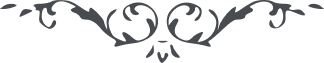 الواحد الثانی 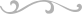 